EL MITO DE LA CREACION DE LOS ANANGU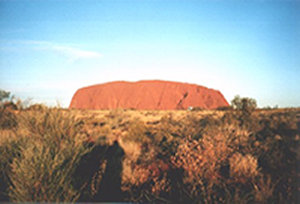     Los anangu son un pueblo aborigen australiano que desde un imprecisable tiempo, habita en la región donde se alza el famoso macizo de Uluru (foto arriba). Los anangu creen poseer una misión: la de custodiar el sagrado Uluru y todo el pasado ancestral que perdura en su presencia imponente y en las paredes de sus cuevas. Y los anangu también protegen su propia memoria mítica que danza en derredor del Tjukurpa, el drimetime, la época de los sueños, la época de los comienzos, de la creación, de los seres ancestrales. Una era acaso más real que la nuestra.Y los anangu dicen que...     En el Tiempo de los Sueños, en la época Tjukurpa, sólo había una vida sobre la tierra. Una vida inmóvil, representada por una masa embrionaria gigantesca, transparente, hecha de una amalgama de seres inacabados, replegados sobre sí mismos. Y estos proyectos de seres pertenecían cada uno a una especie animal o vegetal.   Impreso en una materia primigenia se encontraba todo el devenir de la Humanidad. ¡Todo El pasado, el presente y el futuro del mundo se hallaban allí latente ! "Aquel que salió de la nada y existe por sí mismo", el llamado Ser Supremo, modificó esa masa. Esculpió con ella un cuerpo, brazos, manos, piernas y una cabeza. En una de las caras de la cabeza, practicó dos orificios para los ojos; formó la nariz. Hizo una hendidura para la boca. Así fue como los entes inacabados fueron transformados en seres capaces de sostenerse en pie.  Cada hombre y cada mujer quedaron ligados a la especia animal o vegetal de la que habían salido; y ese animal o vegetal se convirtió en su Tjukurpa. Así pues, en cada uno de los seres humanos, en cada uno de los animales, de las plantas y los minerales, en las estrellas y en el aire y en el agua, el Ser Supremo, la Energía vital sagrada, difundió su esencia divina, haciendo entrar en una sola, pero inmensa familia, a todas las formas de la Vida. Pero, por desgracia, retenido por el cosmos, no dispuso de tiempo suficiente para concluir su obra y los hombres nacieron imperfectos. Enriquecidos por el Conocimiento primordial del que habían surgido, inspirados por la esencia divina de la que estaban impregnados, los Grandes Antepasados, criaturas gigantescas, ni hombres ni animales, se pusieron a crear el mundo tal y como es ahora. En la inmensa llanura inacabable que era la tierra, crearon los ríos, las colinas y todos los accidentes del terreno. Promulgaron las leyes destinadas a vincular a todos los hombres entre sí por medio de parentescos sumamente complicados, parentescos que se imbrican los unos en los otros, naciendo aquí para reanudarse allá, arrastrando a todos los miembros de un pueblo en un verdadero torbellino de obligaciones de ayuda mutua, encadenando los unos a los otros desde el nacimiento hasta la muerte. Asimismo, proveyeron de vínculos parecidos a los diferentes pueblos. Así, de norte a sur, de este a oeste, los parentescos creados tejieron una gigantesca telaraña cuyos hilos nos guían y protegen desde entonces. Luego, antes de desaparecer, antes de que concluyera el Tiempo de los Sueños, cuando aparecieron los hombres en su forma actual, les dijeron: "Este es vuestro país. Lo hemos creado para vosotros. Aquí viviréis y lo conservaréis tal como os lo entregamos. No lo dejaréis nunca, pues sois sus Guardianes. Sois los Guardianes de nuestra Creación.” 